O‘ZBEKISTON RESPUBLIKASI OLIY VA O‘RTA MAXSUS TA’LIM VAZIRLIGIBUXORO DAVLAT UNIVERSITETIISLOM     TARIXIFANINING   SILLABUSI (ISHCHI O’QUV DASTURI)     Umumiy o‘quv soati  660 soat     Shu jumladan:     Ma’ruza 150 soat     Seminar mashg‘ulot  150 soat     Mustaqil ta’lim soati 360 soatBuxoro  2021I.Fanning mazmuniFanni o’qitishdan maqsad “Islom tarixi” fani talabalarni nazariy bilimlar, amaliy ko‘nikmalar, tarixiy hodisa va jarayonlarga uslubiy yondashuv hamda ilmiy dunyoqarashini shakllantirish vazifalarini bajaradi.Fan bo‘yicha talabalarning bilim, ko‘nikma va malakalariga qo‘yiladigan talablar. Talaba:–ilk islom davrining shakllanishi va tarixiy bosqichlari;–islom tarixi masalalarini yechish uslublari;–islom tarixini davrlashtirish;–islom falsafasining asoslari, mohiyati va tarixi, islom                     falsafasining dunyo taraqqiyotiga qo‘shgan hissasi; –islom tarixining davrlarga bo‘linishi;–ilk islom, xulafo roshidun, Umaviylar, Abbosiylar, Saljuqiylar va boshqa musulmon sulolalar davrlarining o‘ziga xos xususiyatlari;–g‘arb olimlarining islom tarixini yoritgan asarlari;–islomiy qadriyatlar tizimiga xos xususiyatlarni, ularning ijtimoiy-tarixiy o‘zgaruvchan xarakteri va rivojlanish tendensiyalari haqida bilimlarni bilini kerak.Bular bilan bir qatorda bakalavr:–xulosaviy bilimlar hosil qilish, dalillash, muammolarni yaratish va hal etish, farazlarni ilgari surish va asoslash ilmiy nazariyalarining mantiqiy tuzilmasini bilish; –islom tarixini o‘rganishda Sharq va G‘arb olimlarining o‘ziga xos yondashuvlari;–Markaziy Osiyo mutafakkirlarining islom tarixi va madaniyati rivojlanishiga  qo‘shgan hissasi;–hozirgi zamon olimlarining islom tarixining rivojlanish yo‘nalishlarining zamonaviy qonuniyatlari va tendensiyalariga oid ilmiy qarashlari;–milliy mafkuramizning tarixiy-falsafiy ildizlarini, milliy va umuminsoniy qadriyatlar uyg‘unligi va amaliy ahamiyatini tushuntirish va ulardan foydalana olish ko‘nikmalariga ega bo‘lishi kerak;–Sharq va G‘arb mamlakatlarida islom tarixining bugungi holati hamda rivojlanish yo‘nalishlarini mustaqil tahlil etish;–islom tarixining davrlarga bo‘linishi, ilk islom va to‘rt xalifa davrlarining o‘ziga xos xususiyatlarini tahlil etish;–islom tarixiga oid ma’lumotlarni axborot va yuksak texnologiyalar davri xususiyatlarini, globallashuv imkoniyatlarini nazariy tahlil qila olish orqali ilmiy o‘rganish;–tarixiy taraqqiyot bosqichlari davrida ro‘y bergan ijtimoiy-siyosiy jarayonlarning islom tarixiga ta’sirini tahlil etish, ijtimoiy hayot hodisalarini tadqiq etish metodologiyasini qo‘llay bilish, unda dialektik, sinergetik, tizimli yondashuvlar va falsafiy uslublarni qo‘llay olish;–islom tarixini mustaqil o‘rganish jarayonlarida nazariy-falsafiy tafakkur imkoniyatini ishlata olish malakalariga ega bo‘lishi kerak.Mustaqil o‘zlashtiriladigan mavzular bo‘yicha talabalar tomonidan referatlar tayyorlanadi va ularning taqdimoti tashkil qilinadi.Mustaqil o‘zlashtiriladigan mavzular bo‘yicha talabalar tomonidan slaydlar, ijodiy ishlar, referatlar tayyorlanadi va uning taqdimoti tashkil qilinadi.“Islom tarixi” fani bo‘yicha talabaning mustaqil ta’limi shu fanni o‘rganish jarayonining tarkibiy qismi bo‘lib, uslubiy va axborot resurslari bilan to‘la ta’minlangan. Talabalar auditoriya mashg‘ulotlarida professor-o‘qituvchilarning ma’ruzasini tinglaydilar, muammolarni tahlil qiladilar. Auditoriyadan tashqari talaba darsga tayyorlanadi, adabiyotlarni konspekt qiladi, uy vazifasi sifatida berilgan mavzularni o‘rganadi. “Islom tarixi” fanidan mustaqil ish majmuasi fanning barcha mavzularini qamrab olgan yuqoridagi mavzulardan shakllantiriladi.II Asosiy nazariy qism.(ma’ruza mashg’ulotlari) II.I Fan tarkibiga quyidagi mavzular kiradi:1-mavzu. “Islom tarixi" fani va uni o‘qitishdan maqsad.Islom tarixini o‘rganishning muammolari. Qiyosiy dinshunoslik – islom tarixini o‘rganishda muhim omil. Islom tarixini o‘rganishda arab-musulmon va g‘arb yondashuvi. Islom tarixini o‘rganishda ilmiy asoslangan hamda ob’ektivlik prinsipiga asoslanish. Qadimgi Arabiston va ilk islom tarixining jahon tarixidagi o‘rni va ahamiyatini o‘rganish.  2-mavzu. Manbalarda nomlari keltirilgan mashhur payg‘ambarlar va ularning faoliyatlariga oid ma’lumotlar tahlili Rasul va nabiy tushunchalari.  Muqaddas kitoblarda keltirilgan payg‘ambarlar  tarixi  va talqini 3-mavzu. Islomdan oldin arablar e’tiqod qilgan qadimgi din va diniy qarashlarOdamning  yaratilishi. Odam alayhissalomning? Undan esa Momo havoning yaratilish. Ularning Erga tushirilish..Hobil va Qobil qissasi. Shis alayhissalom   4- mavzu. Qur’onda nomlari zikr etilgan payg‘ambarlar: Iroq va Shomda faoliyat olib borgan payg‘ambarlarReja:Nuh alayhissalom va suv toshqini. Hayvonlarning kelib chiqishi. Hud alayhissalom                          5- mavzu. Qur’onda nomlari zikr etilgan payg‘ambarlar:  Misr va Arabiston yarimorolida faoliyat olib borgan payg‘ambarlarReja:             Yoqub alayhissalom va yahudiylarning 12 avlodi. Muso alayhissalom va Firavn. Shuayb alayhissalom 6- mavzu. Qur’onda nomlari zikr etilgan Alloh suygan bandalarReja:              Zulqarnayn hukmronlig.  Xizr va Muso alayhissalom qissasi              7- mavzu. Tavhid nushunchasining qaadimgi dunyo yirik davlatlariga yoyilishiRejaMesopotamiya hududida faoliyat olib brogan payg’ambarlar. Misr hududida faoliyat olib brogan payg’ambarlar faoliyati. Rim imperiyasi hududida faoliyat olib borgan payg’ambarlar8- mavzu. Qadimgi Arabiston tarixiga oid manbalar va tarixshunoslikReja:Epigrafik yozuvlar.Jorj Xalevi va Eduard G’lazer lar-g’arbiy evropalik qadimgi yozuvlarni o’rgangan yirik namoyandalar 1983-1987 yillardagi Yamanga Sovet ilmiy ekspiditsiyasi. Yamanlik olimlar-al-Aryoni va A.Sharofuddin. Diniy manbalar.Quro’n va hadis-islom tarixini organishda muhim manba. Antik davr mualliflarining qoldirgan ma’lumotlari.G’arb sharqshunosligi  tadqiqotlari.         9- mavzu. Arabiston yarim orolida vujudga kelgan eng qadimgi jamiyatlar va qadimgi davlatlarReja:Yamanda olib  borilgan arxeologik izlanishlar. Qadimda hozirgi Yaman hududida chorvachilik va dehqonchilik. Main davlati. Sabo davlati. Sabo malikasi hamda Sulaymon qissasi. Marib to‘g‘onining buzilishi va Sabo davlatining halokati. Himyar mamlakati. Ikkinchi Himyar davlati podsholari. Vizantiya va Eronning Yman uchun kurashi. Nabotiylar davlati. Horis nabotiylarning birinchi podshohi. Nabotiy-yahudiy aloqalari. Tadmur davlati. Laxmiylar davlati. Munzir III – Laxmiylar davlatining mashhur hukmdori. G‘assoniylar davlati. Horis II. G‘assoniylar davlatining qulashi. Kinda davlati.10-mavzu. Arabiston yarim orolida islomdan oldin mavjud bo’lgan dinlarReja:.Makka shahar-davlati. Makka – barcha arablarning muqaddas shahri. Makkada Quraysh qabilasining boshqaruvi. “ Dor an-Nadva”- oqsoqollar majlisi. Shahar boshqaruvi. Hoshim, Abd-al-Muttalib, “Fil voqeasi”, Ahabaysh-qabilalarining harbiy ittifoqi. Makka Arabiston yarim orolining siyosiy, diniy va savdo markazi.Poletizm (al-Vasaniya)-islom kelgunga qadar arablarning butparastlik davri. Ibn  al- Kalbiyning “Kitob al-asnom” asari, Qur’oni karimda  zikri kelgan butlar. Arabiston yarim orolida yahudiylik, xristianlik, zardushtiylik, dinlarining tarqalishi. Islomdan oldingi Arabistonda xristian missionerlarning faoliyati. “Tashqi” dinlarning arab jamiyatiga ta’siri.11- mavzu. Islom dinining vujudga kelish omillari.Reja:Har qanday dinning vujudga kelishini ilmiy-nazariy va diniy talqini. Islom dinining paydo bo’lishi yuzasidan qanday? Qachon? Qayerda? Kabi savollarga javob berish. Mazkur savollar borasida ilmiy adabiyotda ikki yo`nalish mavjud. Islom dinining vujudga kelishida siyosiy, iqtisodiy, ijtimoiy, madaniy hamda ma’naviy-ma’rifiy omillari.  Qur’oni karimda kelgan “ Hanif” , “Sobi’” va “Dahriy” tushunchalari. Makkadagi jamiyatlarida johiliyat unsurlari nimalarda aks ettirgan edi? Islom kelishidan oldingi arablarda “ Alloh” tushunchasi. Arablarda yakkaxudolik g`oyalarinining shakllanishi.12- mavzu. Vahiy kelgunga qadar Muhammad alayhissalomning  Makkadagi faoliyatlari.Reja:Payg`ambar Muhammad (s.a.v) hayotlarida ta’luqli siyosiy-tarixiy ma’lumotlar. U kishining tavalludi, yoshligi va ulg`ayishi. Tijoratchilik faoliyati va Hadichaga  uylanishlari. Tanholikni ixtiyoriy etib, Hiro tog’idagi g`orda ibodat bilan mashg`ul bo’lishlari. Ilk vahiyning nozil bo`lishlari.13- mavzu. Payg`ambar alayhissalomga vahiy kelishi va makkadagi payg`ambarlik faoliyati.Reja:610 milodiy yili Ramazon oyining 17-kuni –ilk vahiyning nozil bo`lishi. Qur’onning  nozil bo`lishi va Payg`ambarga vahiy kelishi bir narsa emas. Uch yil davomida mahfiy ravishda da’vat. Rasul va nabiy sifatida oshkora da’vatning olib borilishi. Qurayshliklarning zug`umi. Musulmon jamoasining Habashistonga hijrati. Hoshimiylarga qarshi Quraysh zodagonlarining ittifoqi. 619 yil Muhammad (s.a.v) uchun og`ir qayg`u yili. Birinchi va ikkinchi aqaba bay’ati.14- mavzu. Musulmonlarning Makkadan Yasrib (Madina) ga hijrat etishi va yangi shahardagi diniy-ijtimoiy masalalarReja:Hijratdan oldin yuz bergan “Isro-va-l-me’roj” hodisasi. Makkalik musulmonlar hijratining boshlanishi. Payg`ambar (s.a.v) ga nisbatan Qurayshliklarning qat’iy xulosasi. Payg`ambar Muhammad (s.a.v) va Abu Bakr Siddiqlarning  Madinaga hijrati. Yasrib –Madinadagi ijtimoiy-siyosiy holat. Payg`ambar(s.a.v.) ning Madinadagi ilk islohotlari. 4.Muhojirlar, ansorlar va yahudiylar. Payg`ambar (s.a.v) bilan “munofiqlar” o`rtasida o`zaro kelishmovchiliklarning boshlanishi. Qiblaning Ka’ba tomonga o`zgartirilishi.]15- mavzu. Madinada “Umma”ning shakllanishiReja:“as- Sahifa” – Madinada istiqomat qilayotgan aholining o`zaro huquqlarini belgilab beruvchi hujjat. “As-Sahifa”ning qisqacha mazmuni. Yahudiylarga nisbatan munosabat. Qurayshliklarga nisbatan munosabat. Tinchlik va urush masalalari shaxsiy masaladan butun jamoaga tegishli masalaga aylanishi. Tashqi dushmanga qarshi Madina aholisining birlashmasi.16- mavzu. Kichik urushlar (sariyalar) va Badr jangiReja:Madina shahar-davlati bilan qo`chmanchi qabilalar orasidagi munosabatlar. Shahar tashqarisidagi kichik urushlar ( sariya  ). Nahla voqeasi. Abu Sufiyon boshliq Suriyadan qaytayotgan karvon. Badr jangi (624y.) va unda ansorlarning ishtiroki. Musulmonlarning ilk g`alabasi. Qurayshdan vafot etgan, jarohat olgan hamda asir olinganlar. Qur’oni karimning “Anfol” surasida keltirilgan o`ljalarni taqsimlash prinsipi. “Yavm al- Furqon yavm iltaqo al-ja’man”.17- mavzu. Uhud va Xandak janglariReja:Abu Sufiyon- Abu Jahldan vafotidan so`ng qurayshliklarning rahbari. Makkaliklarning qasosga tayyorgarligi. Qaynuqo yahudiy qabiloasini Madinadan chiqarib yuborilishi.  Uhud jangi. “Munofiqlar”. Payg`ambar (a.s)ning yaralanishi.Xamzaning o`ldirilishi. Banu Nadir yahudiy qabilasini Madinadan chiqarilishi. Payg`ambar (a.s)ning Banu mustaqil qabilasiga qarshi yurish sabablari. Madinaning shimoliy va km.ga teng handaqning qazilishi. Madinaning qamal qilinishi. Tabiiy  katalizm va chodirlarning yechilishi. Qurayshning chekinishi hamda Banu Qurayza qabilasining jazolanishi.18- mavzu. Hudaybiya sulhining ahamiyatiReja:Payg`ambar (a.s) tomonlaridan umra ziyoratini ado qilishning e’lon qilinishi va qurayshlarning bunga munosabati. Quraysh zodagonlari bilan o`zaro munosabatlar. Suhayl aib Amr bilan muzokara. O`zaro sulhtuzishga kelishuv. Hudaybiya sulhi shartlari. Haybar gazoti. Payg`ambar (a.s)ga uyushtirilga suiqasd.Holid in Valid va Amr ibn Oslarning islomni qabul qilishlari. Qo`shni mamlakat rahbarlariga nomalarning jo`natilishi.19- mavzu. Makka fathi.Reja:Muta voqeasi. Holid ibn Valid boshliq musulmon askarlarining chekinishi.Hudaybiya sulhining o`z kuchini yo`qotishi. Makkaga yurish qilishga tayyorgarlik. Abu Sufiyoning Madinaga kelishi. Makkaning fath etilishi. Ka’ba atrofidagi sanamlarni yo`q qilinishi. Hunayn jangi.20- mavzu. Delegatsiyalar yili va boshqa voqealar tahlili 613 yilReja:Vodi al-Qurodan Toifagacha bo`lgan hududda  yirik davlatga asos solinishi. Banu Tamim qabilasi vakillarning Madinaga.  Tabuk jangi. Najronlik vakillar.21- mavzu. Vidolashuv haji va islom ta’limotlarining shakllanishi 632 yilReja:Payg`ambar (a.s) boshchiliklarida haj. Mayqotlarning belgilanishi. Mino, Arafot vodiysidagi xutba. Payg`ambar (a.s) ning kasal bo`lishlari. Abu Bakr(r.a) ga namozda imomlikka o`tishga bo`lgan ko`rsatma. Muhammad (a.s)ning vafoti. “Islom” va “imon” tushunchalarining Qur’oni karimda kelgan ma’nolari. Islomning besh arqoni. Imomning shartlari. Axloq me’yorlari.               22- mavzu.  “Xulafon roshidin” davrining boshlanishiReja:Madina shahar davlatining hijratdan keyingi taraqqiyoti. Payg`ambar (a.s) vafotidan so`ng jamoa-davlatni teokratik-avtoritar uslubda boshqarishda ro`y bergan o`zgarishlar . Xalifalik   institutining shakllanishi. Xalifa tayinlash uslublari. Bay’at  berish turlari. Qur’oni karimda kelgan “xalifa” so’zining ma’nolari.23- mavzu. Abu Bakr Siddiq xalifaligi (632-634 yillar)Reja:Abu Bakr Siddiqning xalifa etib saylanishi. Ar-Ridda harakati. Mutanabbiylar. Harbiy, iqtisodiy islohotlar.Xalifa Abu Bakr davrida zakot solig`ining tartibi. Haroj solig`i.Qur’onning yozma holatga keltirilishi. Abu Bakr Siddiqning vafoti.24- mavzu. Umar ibn Xattobning xalifa etib saylanishi.Reja:Tashqi fathlar. Usmon ibn Xattob islohotlari. Xolid ibn Volidning sarkardalikdan bo`shatilishi. Aholidan olinadigan soliqlarning tartibga solinishi va davlatdagi soliq siyosati.Umar ibn Hattobning o`ldirilishi.25- mavzu. Usmon ibn Affon xalifaligi (644-656 yillar)Reja:Usmon ibn Affonning xalifa etib saylanishi. Usmon ibn Affon davridagi fathlar.Kufa, Basra, Misr, Shomdagi ijtimoiy-iqtisodiy holat.Ichki beqarorlikning boshlanishi va kuchayishi. Voliylarning o`zaro ixtiloflari. Usmon ibn Affonning o`ldirilishi. Usmonning dafn qilinishi.26- mavzu.  Ali ibn Abu tolib xalifaligi (656-661)Reja:Ali ibn Abu Tolibning xalifa etib saylanishi. Sahobalar  Usmonning  qotillaridan qasos olishni talab qilishi. Alining ilk islohotlari. Jamal voqeasi. Ali va Muoviya o`rtasidagi o`zaro munosabat. Siffin janggi. Tahqim masalasi. Ali ibn Abu olibning o`ldirilishi.27- mavzu. Ikkiga ajralgan ummatning birlashishiReja:Iroq ahlining Hasan ibn Aliga bay’at berishi. Musulmon olimlarining Umaviylarga munosabati. Hasan ibn  Alining sulhga roziligi. Muoviyaning Kufaga kirishi. Mug`iyra  ibn Shu’baning  Kufaga , Amr ibn Osning Misrga voliy etib tayinlanishi. Muoviya ibn Abu Sufiyon-birinchi umaviylar xalifasi. Umaviylar sulolasi. Muoviya davridagi tashqi urushlar. Yazid ibn Muoviyaning valiahd etilishi. Xavorij va shialar. Umaviylar davlatining o`ziga xos xususiyatlari. Umaviylar davrida arab flotining vujudga kelishi. Umaviylar davridagi soliq tizimi. Devonlarning tashkil qilinishi.28- mavzu. Yazid ibn Muoviyaning xalifaligi	Reja:Vorislik. Yazid ibn Muoviyaning taxtga o`tirishi. Yazid va Husayn ibn Ali munosabatlari. 2.Karbalo voqeasi. Husayn ibn Alining o`ldirilishi. Shialikning kuchayishi. Yazid va Abdullo ibn Zubayr munosabatlari. Makka, Madina va Misrning markazlashgan arab-musulmon davlati tarkibiga qayta qo`shilishi.  Horijiylar. Muoviya II.29- mavzu.  Abdul Malik ibn Marvoi. Valid ibn Abdul Malik.Reja:Hokimiyatning Marvon ibn Hakamga o`tishi. Marvoniylar sulolasi. Marvonning vafoti. Tabbobiynlar harakati. Abdul Malik ibn Marvonning hokimiyat tepasiga  kelishi. Islom davlatining  uch qismga bo`linib ketishi: Shom, Misrda-Abdul Malik; Kufada – Muxtor; Hijoz va Basrada –Ibn Zubayr.Abdulloh ibn Abbosning vafoti. Nofe’ ibn Azraq boshliq Azraqiylar harakati. Abdul Malik ibn Marvonning ichki va tashqi siyosati. Abdul Malik ibn Marvoning vafoti hamda o`g`li Valid ibn Abdulmalikning hokimiyat tepasiga kelishi. Validning hayot. Ichki siyosati. Shimoliy Afrika va Ispaniyaning fath etilishi.  Sind (Hindiston) fathi. Ispaniyaning ijtimoiy, siyosiy va diniy holati. Masjid va madrasalar qurilishi.30- mavzu.  Movorounnahrning fath qilinishiReja:643-644 yillar- arablarning O`rta Osiyoni fath qilishdagi ilk harakatlar.Qutayba ibn Muslim al-Bohiliyni mintaqaning fath qilinishi uchun yuborilishi. Tohariston fathi. Buxoroni fath etilishi. Samarqand, Shosh va Farg`ona hududlarining fath qilinishi. Abu Muslim qo`zg`oloni. Markaziy Osiyodagi ijtimoiy holat.31- mavzu. Umar ibn Abdul Aziz xalifaligi (717-718 yillar)Reja:Validning  vafoti. Sulaymon ibn Abdulmalik. Sulaymoning ichki va tashqi siyosati. Konstantinopol qamali.Sulaymonning o`g`li Dovud otasidan oldin vafot etgani hamda Sulaymondan so`ng, xalifa sifatida amakisining o`g`li Umar ibn Abdul Azizga bay’at qilinishi. Umar ibn Abdul Azizning hayoti. Ichki va tashqi siyosati. Mamlakat hududida diniy va ijtimoiy sohada olib borilgan islohotar. Umar ibn Abdul Azizning vafoti.32- mavzu. Ummaviylar davlatining susayishiReja:Banu Hoshimning ikki qismga bo`linishi: Ali va uning avlodlaridan-Alaviylar; Abdulloh ibn Abbos avlodlaridan-Abbosiylar. Banu Abbos da’vatining Yazid II ibn Abdul Malik hukumronlik davri. Ichki va tashqi isyonlar. Yazid ibn Abdul Malikning vafoti. Hishom ibn Abdul Malik. Hishom davrida davlatdagi holat. Armaniston, Ozarbayjon, Shimoliy Afrika  va Andalusdagi vaziyat. Valid ibn Yazid ibn Abdul Malik ( Valid II). Yazid ibn Valid ibn Abdul Malik ( Yazid III) Marvon ibn Muhammad ibn Marvon  ibn Hakam (MarvonII).33- mavzu. Abu Muslim va Ummaviylarning taxtdan ag`darilishiReja:Abu Muslim shaxsi. Abu Muslimning Umaviylarga qarshi ko`targan jamoalar. Abbosiylar va shialar ittifoqi. Abu Muslimning o`ldirilishi.34- mavzu. Abbosiylar sulolasi hukmronligining o`rnatilishiReja:Umaviylarning ta’qib ostiga olinishi. Abbosiylar hokimiyat tepasiga kelishi. Xalifalikdagi diniy, ijtimoiy-iqtisodiy holat. Davlat  boshqaruvi. Poytaxt masalasi. Davlatdagi ichki va tashqi siyosiy harakatlar. Abul Abbos Saffoh. Xalifa Mahdiy va “zindiq” larga qarshi kurash. Muqanna qo`zg`oloni. Davlatdagi g`oyaviy ixtiloflarning avj olishi: xorijiylar. Murji’iylar. Jabariylar. Qadariylar. Shialar. Mutaziliylar.  Fiqhiy mazhablar. Islom huquqshunosligining shakllanishi.35- mavzu.  Abbosiylar davlati: taraqqiyot davri (132\750-247\861)Reja:Al-Hodi Muso ibn Muhammad. Al-Amin Al-Hodi ibn Muhammad. Horun ar-Rashid. Ma’mun. Mu’tasim. Al-Vosiq. Al-Mutavakkil. Barmaqiylar. Bobek qo`zg`oloni. Zimmiylarga munosabat. Abbosiylar davrida diniy islohotlar va ilm-fan. “Baytul hikma” akademiyasi. Qozilik sudlari faoliyati va diniy masalalar. Abbosiylar xalifaligi davrida arab-fors munosabatlari. Madaniyatlar almashinuvi. O`rta Osiyoda islomning shakllanishi jarayoni. Qozilik, harbiy boshqaruv, moliyaviy islohotlar. Soliq tizimi.36- mavzu. Abbosiylar  xalifaligida  ichki beqarorlikning kuchayishi va xalifalik hududida mustaqil davlatlarning kelib chiqishiReja:Al-Muntasir Billoh. Al-Mustatin Billoh. Al Mu’taz Billoh. Al-Muhtadi Billoh.Al-Mu’tamad. Qarmatiylar va Islomiylar. Al-Muttaqiy. Al-Mustakfi. Yunonlar bilan to`qnashuv. Bu davrdagi diniy vaziyat, ilm-fan, madaniyat, ulamolarning mavqei. Mug`ullarning Sharq tomon harbiy yurishlari. Bosib olingan hududlarni Chingiziylar tomonidan bo`lib olinishi. Hulagu hokimiyati va Bag`dodda Abbosiylar davlatining tugatilishi.37- mavzu.  Shia imomlari hayoti.Reja:Isna’shariylar imomlarining hayoti. Shialikning turli oqim va fikrlarga bo`linib ketishi. Umaviylar va Abbosiylarga qarshi chiqqan va ittifoqchi bo’lgan shia imomlari.38- mavzu. Kordoba amirligi va Andalusiya xalifaligiReja:Andalusiya nomining kelib chiqishi. Andalusiyada  Umaviylar davlatining saqlanib qolishi. Ummaviylardan  bo`lgan Kordoba amirlari. 39- mavzu. Tuluniylar va Ixshidiylarning Shimoliy Afrikadagi hukmronliklariReja:Tuluniylar sulolasi. Misr , Suriya va Bag`dod tuluniylar davrida. Ahmad Tulun. Humorovayx davrida tuluniylar. Ixshid nomining kelib chiqishi. Ixshidiylarning Misrdagi hukmronligi. Ixshidiylar davrida Misrda islom rivoji.40- mavzu. Movorounnahrda Tohiriylar va Somoniylar hukmronligining o`rnatilishiReja:Tohiriylar sulolasi. Somoniylarning Movorounnahrda hukmronlik qilishi. Qarmatiylar harakati va Somoniylar. Qoraxoniylarning hujumi.41- mavzu.  Misrda Fotimiylar (909-1171) hukmronligining o`rnatilishiReja:Fotimiylar kelib chiqishi. Qohira va Al-Azharga asos solinishi. Fotimiylarning siyosiy maqsadlari.42- mavzu. Xalifalikda Buvayhiylar (945-1055) hukmronligining o`rnatilishiReja:Buvahyilarning kelib chiqishi. Bag`dodning egallanishi.  Buvayhiylarning diniy qarashlari.43- mavzu.  G`aznaviylar davlati tarixiReja:G`aznaviylarning kelib chiqishi. Mahmud G`aznaviy hukmronligi. G`aznaviylarning sharqiy  islomiylarga qarshi kurashlari.44- mavzu. Saljuqiylar davlati va egallangan hududlarReja:Saljuqiylarning kelib chiqishi.  Buyuk saljuqiy  hukmdorlar.  Nizom al-mulk va uning faoliyati. Saljuqiylar davlatining  turli amirliklarga parchalanib ketishi.45- mavzu. Salb yurishlari va ularga qarshi urushlarReja:Rim papasi Urban II va salbchilar.  Salb yurishlaridan ko`zlangan asosiy maqsad. Salbchilarga qarshilik ko`rsatilishi. Arab, turk va kurdlardan tashkil topgan armiyaning shakllanishi.46- mavzu. Salohiddin  Ayyubiyning jasoratiReja:Misrda fotimiylarga qarshi kurashlar. Salohiddin Ayyubiyning faoliyati va Misrda hukmronlik o`rnatishi.  Salbchilarga qarshi kurashlar  va Quddus shahrining egallanishi.47- mavzu.  Movorounnahrda Xorazmshohlar davlatining tashkil etilishi.Reja:Xorazmshohlarning kelib chiqishi. Xorazmshohlar hukmronligining o`rnatilishi. Najmiddin Kubro va uning Xorazmdagi faoliyati.48- mavzu. Mug`ullarning Movorounnahrga hujumi va ilm ma’rifatning tanazzuliReja:Xorazmshohlar davlatidagi ichki ziddiyatlar. Mo`g`ullarning Movorounnahrga bosqinchilik yurishlari. Mo`g`ul sulolalari. Mo`g`ullar  davrida davlat boshqaruvi. Iqtisodiy va ijtimoiy inqiroz. Ilm –fan, falsafa va ma`rifatdagi qoloqlik. Ilmiy va diniy markazlarning vayron etilishi, olimlarning qatl etilishi, ularning o`zga yurtlarga kettishi.49- mavzu. Mo`g`ullarning Abbosiylar xalifaligi egallashi va g`arbga qarab yurishlariReja:Mo`g`ullar egallagan yerlarning uluslarga bo`linishi.  Xulagunning G`arbga qarab yurishlari. Mo`g`ullarning islomni qabul qilishi. Mo`g`ullar davrida yashagan ilm fan, madaniyat namoyondalari.50- mavzu. Misr va Shomda Mamluklar davlatining tashkil etilishiReja:Shajara  ad-Dur qissasi. Misr va Suriya mamluklar qo`lida.  Sayfiddin Qutuz va Amir Beybarslar hukmronligi.  Ayni Julut jangi va mamluklarning ikki asosiy sulolasi.51- mavzu. Usmoniylar davlatining shakllanishiReja:Usmoniylar davlatining tashkil topishi va davlat boshqaruvi. Hududlari. Davlat boshqaruvidagi islohotlar. Siyosiy –ijtimoiy voqealsr. Usmoniylarning xalifalik tuzishlari. Ilm-fan, ta’lim va madaniyatning ravnaq topishi. Dengiz yo`llarining taraqqiy etishi. Bunyodkorlik ishlari.52- mavzu. Usmoniylar davlatining taraqqiyoti va tanazzuliReja:Ilm markazlarining faoliyati. Olimlarning Kichik Osiyoda jamlanishi. Ilmiy va diniy maskanlarga asos solinishi.  Makka va Madinadagi hukmronlik. Turklarning nemislar bilan ittifoqi. Usmoniylar davlatida monarxiyaning qulashi sabab va oqibatlari53- mavzu. Arabiston yarimorolida Usmoniylar davlatiga qarshi harakatlarReja:Muhammad ibn Saudning turklarga qarshi kurashi. Saudiylar davlatlarining qayta-qayta tashkil etilishi. Roshidiylar sulolasi. Muhammad Abdulvahob va uning g`oyalarining Arabiston yarimorolida tarqalishi.54- mavzu. Amir Temurning Movorounnahrda  hukmronlik o`rnatishi va Sharq va G`arbga yurishlariReja:Amir Temur ilm-fan, ma’rifat, madaniyat homiysi. Sohibquron yurishlari va uning  turli hududlaridagi bunyodkorliklari. Islom me’moriy obidalarining barpo etilishi. Ilmiy  markazlarning vujudga kelishi. Temurning olimlar, fuzalolarga ko`rsatgan e`tibori. Samarqandda yirik olimlarning jamlanishi: at-Taftazoniy, Sayid Sharif Jurjoniy va boshqalar. Amir Temurning Sharqqa yurishlari oqibati.55- mavzu. Temuriylar davrida MovorounnahrReja:Temuriylarning ilm-fan rivojiga qo`shgan hissalari.  Diniy obidalarning tiklanishi.Temuriylar davrida fozillar, olimlar, din peshvolarining mavqei.  Movorounnahr va Hirot Temuriylar davrida. Temuriylar davlati tanazzuli.56- mavzu. Eronda Safaviylar davlatining tashkil etilishiReja:Ismoil Safaviy va uning kelib chiqishi.  Shialikning davlat dini darajasiga ko`tarilishi.57- mavzu. Shayboniyxonning  Movorounnahrning egallashiReja:Shayboniyxonning Movorounnahr va Xurosonga yurishlari. Ismoil Safaviy bilan xat yozishmalari va urushi. Safaviyning Movorounnahrga bostirib kelishi.58- mavzu. Zahiriddin Muhammad Boburning Ismoil Safaviy bilan ittifoqiReja:Boburning Ismoil Safaviy yordamida Movorounnahrdagi hukmronligini qaytarib olishi. Mahalliy sunniylarning Bobur hukmronligiga munosabatlari.59- mavzu. Shayboniylarning Movorounnahrni qayta egallashiReja:Ubaydulloxon siyosati va islohotlari. Tasavvufning yangi bosqichga ko`tarilishi. Shayboniylar davrida ilm-fan. Abdullaxon II va sunniylarning safaviylar davlatiga bo`lgan munosabatlari.60- mavzu. Boburning Hindistonga ketishi va u yerda Boburiylar davlatining tashkil etilishiReja:Boburiylar Markaziy Osiyoda tanazzulga uchrashi. Zahiriddin Muhammad Boburning harbiy yurishlari. Boburiylar imperiyasining vujudga kelishi. Dinlararo muloqot. Akbar va Avrangzeb islohotlari. Boburiylar davrida ilm fan taraqqiyoti, ulamolarning  ijtimoiy hayotdagi o`rni. Diplomatik munosabatlar. Boburiylar saltanatining inqirozi sabab va oqibatlari.61- mavzu. Bobiylik va bahoiylik oqimining paydo bo`lishi va tarqalishiReja:XIX asrda Erondagi ijtimoiy siyosiy vaziyat. Bobiylikning kelib chiqishi. Bobiylar diniy qarashlari. Bobiylarning ta`qib etilishi. Bahoiylarning kelib chiqishi va ular g`oyalarining tarqalishi.62- mavzu. Nizoriy ismoiliylarning Erondan chiqarib yuborilishi va Hindistondagi qarorgohlariReja:Qojarlar davrida ismoiliylarning Erondan ketishlari. Bombeyda ismoiliylarning qaror topishi. Tog`li Badaxshon ismoiliylarning ijtimoiy hayoti.63- mavzu. Buxoro xonligi tarixiReja:Ashtarxoniylarning hukmronligi o`z qo`liga olishi. Jo`yboriy shayxlarning kelib chiqishi va ular bilan bog`liq mulkiy munosabatlar.64- mavzu. Movorounnahrga Nodirshoh Afsharning bostirib kelishiReja:Nodirshohning movorounnahrga yurishlari. Buxoro amirligining vujudga kelishi. Buxoroda din va diniy munosabatlar. Buxoro amirligining Xurosonga yurishlari.65- mavzu. Xiva xonligining tashkil etilishi va tarixiReja:Xiva xonligi va uning Markaziy Osiyodagi o`ziga xos o`rni. Xonlikda ilm-fan va madaniyat.  Xiva xonlarining  ko`zga ko`ringan vakillari.66- mavzu. Qo`qon xonligi tarixiReja:Qo`qon xonligining tashkil etilishi. Farg`ona vodiysida beylar hukmronligining o`rnatilishi. Fan, adabiyot, madaniyat, san`at, memorchilik rivoji.67- mavzu.  O`zbek xonliklari va Usmonlilar imperiyasining o`zaro munosabatlariReja:O`zbek xonliklarining o`zaro aloqalari. O`zbek xonliklarining turklar davlati bilan aloqalar o`rnatishi va ular o`rtasidagi aloqalar rivoji.68- mavzu. Chor Rossiyaning Movorounnahrga yurishlariReja:Qo`qon va Xiva xonligi, Buxoro amirligining ruslar tomonidan bosib olinishi.  Xalq qo`zg`olonlari va ularning oqibati.  Dukchi Eshon va uning faoliayati.69- mavzu. Rossiya imperiyasi davrida islomning jamiyatda tutgan o`rniReja:Rossiya imperiyasining  din borasidagi siyosatlari. Chor Rossiyasi davrida Qozon va Kavkaz yerlari. Orenburg Muhammadiy diniy boshqarmasining tashkil toposhi. Chor Rossiyaning Usmonli turk xalifaligi, Eron, arab mamlakatlari bilan munosabati.70- mavzu.  XX asr boshlarida diniy-falsafiy va ijtimoiy-siyosiy fikr hamda islomReja:Jadidchilik faoliyati. Jadidlarning dinga munosabati. Jadidlar nashrlarida diniy masalalar. Din ulamolari va jadidlar. Yangi turdagi maktablarning shakllanishi. Mustamlakachilik va jadidlik munosobatlari. Dinni isloh etish g`oyalarining paydo bo`lishi va unga nisbatan munosabat. Milliy-ozodlik harakatlarida diniy omillar.              71- mavzu. Ko`zga ko`ringan mashhur jadidlar merosiReja:Mahmudxo`ja Behbudiy faoliyati. Munavvar qori faoliyati.72- mavzu. Sovet ittifoqining tashkil etilishi va undagi musulmon respublikalarReja:Krim va Qozon tatarlarining ahvoli.  O`rta Osiyo musulmonlarining ijtimoiy-ma`naviy hayoti. Sovet ittifoqida rahbariyatning musulmonlar va umuman dinga bo`lgan munosabati.73- mavzu. Sharqiy Turkistonda islomning ijtimoiy hayotdagi o`rniReja:Sharqiy Turkistonda istiqomat qilgan o`zbeklar va islom ma`rifati. Uyg`urlar ijtimoiy hayotida islomning roli. Alixon to`ra Sog`uniy va uning ilmiy merosi.74- mavzu. O`rta Osiyo va Qozog`iston musulmonlari diniy idorasi (SADUM)ning tashkil etilishi va faoliyatiReja:II jahon urushi davrida dinga nisbatan munosabatning o`zgarishi.  O`rta Osiyo va Qozog`iston musulmonlari diniy idorasining tashkil etilishidan ko`zlangan maqsadlar.  O`OMDIning faoliyati.75- mavzu. O`rta Osiyo va Qozog`iston musulmonlari diniy idorasi (SADUM)ni boshqargan shaxslar hayoti va ilmiy merosi.Reja:Boboxonovlar oilasi. O`OMDI da faoliyat kp`rsatgan ulamolar. Ulamolar. Ulamolar tomonidan olib borilgan tadqiqotlar va ilmiy meros. Muhammad Sodiq Muhammad Yusufning O`OMDI dagi faoliyati va dunyosidagi o`rni, ilmiy-ommabop va diniy kitoblari tahlili. Kurs ishi (loyihasi)Kurs ishi(loyihasi) fan mavzulariga ta’luqli masalalar yuzasidan talabalarga yakka tartibda tegishli topshiriq shaklida beriladi. Kurs ishi (loyihasi) ning hajmi, rasmiylashtirish shakli , baholash mezonlari ishchi (loyihasi)ni bajarish talabalarda fanga oid, bilim, ko`nikma va malakalarni shakllantirishga xizmat qilish kerak.Kurs ishi (liyihasi) uchun taxminiy mavzular:O`zbekistonda islom tarixining o`rganilishiMuqaddas kitoblarda payg`ambar tarixiQur`onda nomi zikr etilgan payg`ambarlar tarixi Zulqarnaym va u bilan bog`liq bo`lgan tarixHizr qissasiYakkaxudolik dinlarida tangri talqiniJohiliya davri tarixiIslom dini va uning o`ziga xos xususiyatlariQur`oni Karim va uning jamlanish tarixiChoriyorlar hayoti Rofiziylar va shialik Umaviylar halifaligi tarixiMovorounnahrda islom dinining tarqalashiAbbosiylar halifaligida ijtimoiy-siyosiy hayotYevropaga islomning tarqalishiAbbosiylar halifaligi hududlarida paydo bo`lgan mustaqil musulmon davlatlar tarixiSalb yurishlari tarixiSalbchilarga qarshi jasorat ko`rsatgan turkiylarMo`g`ullar va ularning yurishlariMamluklarning ikki sulolasiUsmoniylar davlati tarixiVahhobiylik va uning kelib chiqishiAmir Temur va Temuriylar davlatida dinIsmoil Safaviyning kelib chiqishi  va Erondagi hukmronligiShayboniylar sulolasining O`zbekiston tarixidagi o`rniBobur va Boburiylar davlati tarixiO`zbek xonliklarida dinning ahamiyatiChor Rossiyaning islomga bo`lgan munosabatiO`rta Osiyoning mashhur jadidlar hayoti va dunyoqarashlariO`OMDIning tashkil etilishi va unda faoliyat olib borgan diniy ulamolar VI. Fan o`qitilishining natijalari ( shakllanadigan kompetensiyalar)                                      Fanni o`zlashtirish natijasiIlk islom davrining shakllanishi va tarixiy bosqichlari;Islom tarixi masalalarini yechish uslublari; Islom tarixini davrlashtirish;Islom falsafasining asoslari, mohiyati va tarixi, islom falsafasining dunyo taraqqiyotiga qo`shgan hissasi;Islom tarixining davrlarga bo`linishi;Ilk islom, xulafo roshudin, Umaviylar, Abbosiylar, Saljuqiylar va boshqa musulmon sulolalar davrlarining o`ziga xos xususiyatlari;G`arb olimlarining islom tarixini yoritgan asarlari;Islomiy qadriyatlar tizimiga xos xususiyatlarni, ularning ijtimoiy-tarixiy o`zgaruvchan xarakteri va rivojlanish tendensiyalari haqida bilimlarni tasavvuf va bilimga ega bo`lishi;Xulosaviy bilimlar hosil qilish, dalillash, muammolarni, yaratish va hal etish, farazlarni ilgarin surish va asoslash ilmiy nazariyalarning mantiqiy tuzilmasini bilish; Islom tarixini o`rganishda Sharq va G`arb olimlarining  o`ziga xos yondashuvlari;Hozirgi zamon olimlarining islom tarixining rivojlanish yo`nalishlarining zamonaviy qonuniyatlari va tendensiyalari oid ilmiy qarashlari;Milliy mafkuramizning tarixiy-falsafiy ildizlarinin, milliy va umuminsoniy qadriyatlar uyg`unligi va amaliy ahamiyatini tushuntirish va ulardan foydalana olish ko`nikmalariga ega bo`lishi;Sharq va G`arb mamlakatlarida islom tarixining bugungi holati hamda rivojlanish yo`na yo`nalishlarini mustaqil tahlil etish;Islom tarixining davrlarga bo`linishi, ilk islom va to`rt xalifa  davrlarining o`ziga xos xususiyatlarini tahlil etish;Islom tarixiga oid ma’lumotlarni axborot  va yuksak texnologiyalar davri xususiyatlarini , globallashuv imkoniyatlarini nazariy tahlil qila olish orqali ilmiy o`rganish;Tarixiy taraqqiyot bosqichlari davrida ro`y bergan ijtimoiy-siyosiy jarayonlarning islom tarixiga ta’sirini tahlil etish, ijtimoiy hayot  hodisalarini, tadqiq etish metodologiyasining qo`llay bilish, unda dialektik, sinergetik, tizimli yondashuvlar va falsafiy uslublarni qo`llay olish;Islom tarixini muistaqil o`rganish jarayonlarida nazariy falsafiy tafakkur imkoniyatini ishlata olish malakalariga ega bo`lishi kerak.4. VI. Ta`lim texnologiyalari va metodlari:Ma`ruzalar;Interfaol keys-stadidlar;Seminarlar (mantiqiy fikrlash, tezkor savol-javoblar);Guruhlarda ishlashTaqdimotlarni qilish;Individual loyihalar;Jamoa bo`lib ishlash va himoya qilish uchun loyihalar.                                    VII. Kreditlarni olish uchun talabalar:	Fanga oid nazariy va uslubiy tushunchalarni to‘la o‘zlashtirish, tahlil natijalarini to‘g‘ri aks ettira olish, o‘rganilayotgan jarayonlar haqida mustaqil mushohada yuritish va joriy , oraliq nazorat shakllarida berilgan vazifa va topshiriqlarni bajarish, yakuniy nazorat bo‘yicha yozma ishna topshirish.VI. Tavsiya etilgan adabiyotlar ro‘yxatiAsosiy adabiyotlarIslom tarixi. Darslik. – T.: Toshkent islom uninersiteti, 2008. – 340 b.Hasanov A. Qadimgi Arabiston va ilk islom Johiliya asri. – T.: “Toshkent islom universiteti” nashriyoti, 2001. – 256 b.Hasanov A. Ilk islom tarixidan ma’ruzalar. – T.: “Movarounnahr” nashriyoti, 2017. – 375 b.Qo‘shimcha adabiyotlarMirziyoev Sh.M. Erkin va farovon, demokratik O‘zbekiston davlatini  birgalikda barpo etamiz. O‘zbekiston Respublikasi Prezidenti lavozimiga kirishish tantanali marosimiga bag‘ishlangan Oliy Majlis palatalarining qo‘shma majlisidagi nutq. – T.: “O‘zbekiston”,  2016.Mirziyoev Sh.M. Qonun ustuvorligi va inson manfaatlarini ta’minlash – yurt taraqqiyoti va xalq farovonligining garovi. O‘zbekiston Respublikasi Konstitutsiyasi qabul qilinganligining 24 yilligiga bag‘ishlangan tantanali marosimdagi ma’ruza. 2016 yil 7 dekabr, /Sh.M. Mirziyoev. – T.: “O‘zbekiston”, 2017. Mirziyoev Sh.M. Buyuk kelajagimizni mard va olijanob xalqimiz bilan birga quramiz. – T.: “O‘zbekiston” , 2017. Mirziyoev Sh.M. Tanqidiy tahlil, qat’iy tartib-intizom va shaxsiy javobgarlik – har bir rahbar faoliyatining kundalik qoidasi bo‘lishi kerak. Mamlakatimizni 2016 yilda ijtimoiy-iqtisodiy rivojlantirishning asosiy yakunlari va 2017 yilga mo‘ljallangan iqtisodiy dasturning eng muhim ustuvor yo‘nalishlariga bag‘ishlangan Vazirlar mahkamasining kengaytirilgan majlisidagi ma’ruza. – T.: “O‘zbekiston”, 2017. Vohidov Sh., Qodirov A. Sharqning mashhur sulolalari. – T.: Akademnashr, 2013. – 624 b.Bosvort K. E. Musulmon sulolalari. – T.: “Fan” nashriyoti, 2007. – 271 b. Bolshakov O.G. Istoriya xalifata. Islam v Aravii (570-633 gg.) M. 1989.Vasilev L.S. Istoriya religiy Vostoka. – M., 1999. Ali-zade Aydin Arif ogli. Xronika musulmanskix gosudarstv. – M.: UMAA, 2007. – 445 s.Istoriya religiy narodov Sentralnoy Azii. (v soavtorsvey). –T. 2006.Ma’naviyat yulduzlari. – T.: Abdulla Qodiriy nomidagi xalq merosi nashriyoti, 2001. – 408 b.Markaziy Osiyo dinlari tarixi (hammualliflikda).  -T., TDShI, 2006. Herman Vamberdi. Buxoro yoxud Movarounnaxr tarixi. – T.: G‘afur G‘ulom nomidagi Adabiyot va san’at nashriyoti, 1990. – 96b.Ibrohimov Ne’matullo. Ibn Battuta va uning O‘rta Osiyoga sayohati. – T.: “Sharq mash’ali” jurnaliga ilova “Sharq bayozi”, 1993. – 102 b.Abdulhakim Shar’iy Jo‘zjoniy. Islom huquqshunosligi. Hanafiy mazhabi va O‘rta Osiyo faqiqlari. – T.: “Toshkent islom universiteti” nashriyoti, 2002. – 256 b.Abduhalimov B. Bayt al-hikma va O‘rta Osiyo olimlarining Bag‘doddagi ilmiy faoliyati. –T.: “Toshkent islom universiteti” nashriyot matbaa birlashmasi, 2004. – 236 b. Abu Abdulloh Muhammad ibn Ismoil al-Buxoriy. Hadis 4. Al-Jomi’ as-sahiq (Ishonarli to‘plam). – T.: Qomuslar bosh taxririyati, 1992. – 528 b.Elektron ta’lim resurslariwww.religions.uz (Din ishlari bo‘yicha qo‘mitaning rasmiy sayti)www.O’zXIA.uz, www.ziyo.uz (O’zXIA rasmiy saytlari)www.tarix.uz www.muslim.uz (O‘zbekiston musulmonlari idorasining rasmiy sayti)www.google.ruFanning dasturi O‘zbekiston Respublikasi Oliy va o‘rta maxsus ta’lim vazirligi 202_ yil “__” _________dagi ______-sonli buyrug‘i bilan tasdiqlangan “Islom tarixi” fani dasturi asosida tayyorlangan.Fan dasturi Islom tarixi va manshunosligi, falsafa kafedrasininig 202__yil “___” _________ dagi “____” –sonli bayoni bilan tasdiqlangan. 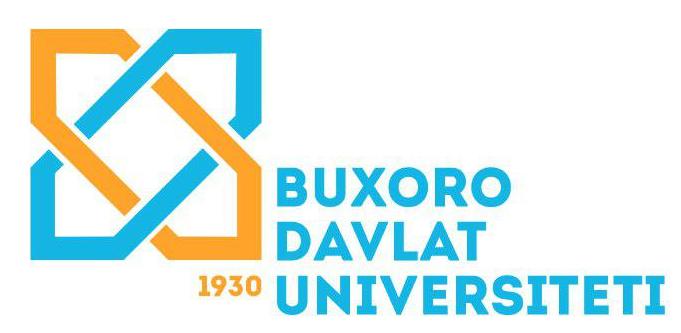 “TASDIQLAYMAN”BuxDU  o‘quv ishlari  bo‘yichav.b. prorektori ________R.G‘.Jumayev«____» ____________ 2021  yBilim sohasi:100000 –Gumanitar sohaTa’lim sohasi:120000 –Gumanitar fanlarTa’lim yo‘nalishi:5120300–Tarix (Islom tarixi va manbashunosligi)Fan/modul kodiIst100332O’quv yili2020-2021/2021/2022/2022-2023Semestr2,3,4,5ECTS-Kreditlar22ECTS-Kreditlar22Fan/modul turiMajburiyTa’lim tiliO’zbekTa’lim tiliO’zbekHaftadagi dars soatlariHaftadagi dars soatlari1.Fanning nomiAuditoriya mashg’ulotlari(soat)Mustaqil ta’lim (soat)Jami yuklama (soat)1.Islom tarixi300360660  Tuzuvchi:          Namozov B.B.                            Islom tarixi va manbashunosligi, falsafa  kafedrasi   mudiriBoltayeva D..                        Islom tarixi va manbashunosligi, falsafa  kafedrasi  o’qituvchisi  Taqrizchilar:  Yuldashxo’jaev H.      Buxoro Mir Arab oliy madrasasi rektori, t.f.n Xotamov T.O‘z XIA “Islom tarixi va manbashunosligi IRCICA” kafedrasi dotsenti, t.f.n.